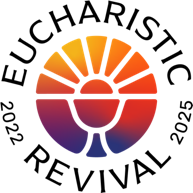 Archdiocese of Anchorage-JuneauEucharistic RevivalResources for a “Deeper Dive” on the meaning of the Eucharistand information discussed in the chatsResources for the Third Chat, March 2023, Holy Family Old Cathedral, AnchorageThe Real and True Presence of the EucharistCatechism of the Catholic Church, 1322-1419The Gospel of John, Chapter 6, “The Bread of Life Discourse”Eucharist, by Bishop Robert BarronBread from Heaven: An Introduction to the Theology of the Eucharist by Fr. Bernhard Blankenhorn, O.P.Magisterium documents which can be found at www.Vatican.vaENCYCLICAL LETTER, ECCLESIA DE EUCHARISTIA
OF HIS HOLINESS POPE JOHN PAUL IIMYSTERIUM FIDEI, ENCYCLICAL OF POPE PAUL VI
ON THE HOLY EUCHARIST, SEPTEMBER 3, 1965CONSTITUTION ON THE SACRED LITURGY, SACROSANCTUM CONCILIUM 
SOLEMNLY PROMULGATED BY HIS HOLINESS POPE PAUL VI 
ON DECEMBER 4, 1963Resources for the Second Chat, February 2023, Holy Name Parish, Ketchikan“Foundations of the Eucharist, The Last Supper”Catechism of the Catholic ChurchSacrosanctum Concilium, or "The Constitution of Sacred Liturgy," from Vatican II,"Jesus and the Jewish Roots of the Eucharist," by Brant Pietre and Scott HahnThe New American Bible Resources for the First chat, January 2023, The Cathedral of Our Lady of Guadalupe“The Mystery of the Eucharist In the Life of the Church”Catechesis on the Eucharist, The United States Conference of Catholic Bishops (USCCB): www.usccb.org/eucharistCatechesis on the Eucharist, Catechism of the Catholic Church (CCC): www.usccb.org/beliefs-and-teachings/what-we-believe/catechism/catechism-of-the-catholic-churchSt. Augustine Sermon, 272, (CCC 1396): www.usccb.org/beliefs-and-teachings/what-we-believe/catechism/catechism-of-the-catholic-churchNational Eucharistic Revival website, USCCB: www.eucharisticrevival.orgCONSTITUTION ON THE SACRED LITURGY, SACROSANCTUM CONCILIUM 
Vatican II Document: www.vatican.va/archive/hist_councils/ii_vatican_council/documents/vat-ii_const_19631204_sacrosanctum-concilium_en.html